Using Benchmarks to Estimate and Measure Length Behaviours/StrategiesUsing Benchmarks to Estimate and Measure Length Behaviours/StrategiesUsing Benchmarks to Estimate and Measure Length Behaviours/StrategiesStudent finds object in classroom, but struggles to use benchmarks to estimate length in standard units (estimate is extreme or unreasonable).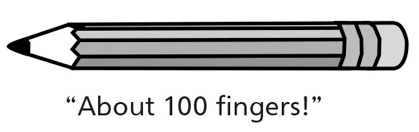 Student estimates length in standard units,but does not use appropriate benchmark toestimate and measure.“I am using a paper clip to measure 
in centimetres.”Student selects and uses appropriatebenchmarks to estimate and measure lengthin standard units, but leaves gaps or overlapsor has difficulty tracking the finger/step whilemeasuring.Observations/DocumentationObservations/DocumentationObservations/DocumentationStudent uses the measurement of familiarobjects as benchmarks to estimate and measure length in standard units, but loses track of the count when measuring.“I forget how many fingers I used.”Student uses the measurement of familiarobjects as benchmarks to estimate and measure length in standard units, but forgets to include the unit when stating the measure.“It is 7 long.”Student successfully uses the measurement offamiliar objects as benchmarks to estimate andmeasure length in standard units and includesunits with measures."The length of the pencil is about 20 finger widths, or about 20 cm."Observations/DocumentationObservations/DocumentationObservations/Documentation